AGENDAMt. Pulaski Economic Development and Planning BoardSeptember 1st, 2021, 6:00 P.M.Meeting location: 124 South Washington Street, Mt. Pulaski, IL 62548 Meeting type: Business meeting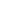 The mission of the Mt. Pulaski Economic Development and Planning Board is to improve the quality of life and create a shared prosperity in our communityby retaining, sustaining and enhancing our existing businesses and community organizations, attracting and developing new businesses, and improving and upgrading infrastructure.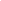 AgendaCall to orderRoll callIntroduction of guestsApproval of August 4th Minutes,– Sam BrownTreasurer’s Report – Sam BrownOLD BUSINESS Desired Outcomes Project UpdatesImprove and upgrade infrastructure-Town Square Revitalization Update -Tom MartinRetain, sustain, and enhance our existing businesses and community organizations-Grant Programs: CAPCIL Grant and Athletic Association Grant-Shopping Center Update – Doug Johnson-Ribbon CuttingEDPB Administrator Position- Creating job dutiesAttract and develop new businesses-Community Grocery Store – Andy Meister and Tom Martin-Day Care Steering Committee- Deron Powell and Tom Martin-Farm-Fed Co-op Update- discussion of allocation of 10,000.00 for hiring of manager and start up costs-  Tom Martin -Improvements at Frazier ParkNEW BUSINESSTwo Board Vacancies to be FilledElection of OfficersChanges to City Ordinance501c3Approve hours worked by Sam Brown Executive SessionNext Meeting September 1st, 6:00 P.M.Adjournment